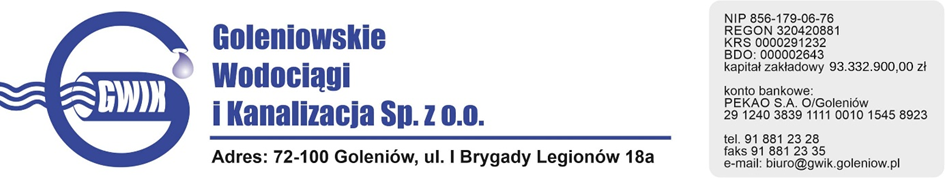 Załącznik nr 1 do zapytania ofertowego………………………………………………………….                                                 …………………………, dnia …………………………/pieczątka nagłówkowa Wykonawcy/                                                       /miejscowość/OFERTA na „Świadczenie kompleksowej usługi sukcesywnego wywozu                                                  i zagospodarowania skratek i odpadów z piaskowników oczyszczalni ścieków                        w Goleniowie i Komarowie"numer sprawy: GWiK.ZP.ZO.DN.16/2024r.I. Dane Wykonawcy:............................................................................................................................................................................................................................./imię i nazwisko/nazwa Wykonawcy/………………………………………………………………………………………………………………………………………………………………./adres/siedziba Wykonawcy/Numer telefonu ………………….……................. numer faxu ……………………………………………………Adres internetowy ……………………………… e-mail ……………………………………………………………REGON ……………………………………………….. NIP ………………………………………………………………..PESEL ………………………………………………… (dotyczy osób fizycznych).Numer rachunku bankowego ………………………………………………………………………………………II. Cena:Oferuję wykonanie przedmiotu zamówienia (zapytania ofertowego), tj:Cena za 1 tonę  skratek (kod: 19 08 01) w wysokości: ……........................................zł (słownie:.....................................................................................................................................................................) powiększoną o podatek VAT, którego stawka wynosi  .......................... %, tj.  wartość VAT   w   wysokości ................................ zł (słownie:...............................................................................................)to jest łącznie  należność w wysokości ..................................................... złotych  (cena oferty) (słownie:.................................................................................................................................................................)Cena za 1 tonę odpadów (kod: 19 08 02) z piaskownika wynosi: : ......................zł (słownie:.....................................................................................................................................................................) powiększoną o podatek VAT, którego stawka wynosi  ................................ %, tj.  wartość VAT   w   wysokości ................................ zł (słownie:...............................................................................................)to jest łącznie  należność w wysokości ..................................................... złotych  (cena oferty) (słownie:.................................................................................................................................................................)III. Oświadczenia:Ja/my niżej podpisany/i oświadczam/y, że:- zapoznałem się z zapytaniem ofertowym - numer sprawy: ……………………………..(w tymz opisem przedmiotu zamówienia) i nie wnoszę do niego zastrzeżeń,- posiadam uprawnienie niezbędne do wykonania przedmiotu zamówienia,- posiadam niezbędną wiedzę i doświadczenie oraz dysponuję lub będę dysponował potencjałem technicznym, a także osobami zdolnymi do wykonania zamówienia,- znajduję się w sytuacji ekonomicznej i finansowej zapewniającej wykonanie zamówienia,- zobowiązuję się do zawarcia umowy zgodnej ze wzorem umowy stanowiącym załącznik nr 2 do zapytania ofertowego w miejscu i terminie wskazanym przez Zamawiającego,- zobowiązuję się do wykonania przedmiotu zamówienia w terminie                                               od ……………………………………… do ……………………………………………….,- jestem związany ofertą przez okres 90 dni od upływu terminu składania ofert,- wypełniłem obowiązki informacyjne przewidziane art. 13 lub art. 14 RODO) wobec osób fizycznych, od których dane osobowe bezpośrednio lub pośrednio pozyskałem w celu ubiegania się o udzielenie zamówienia publicznego 
w niniejszym postępowaniu,- zachodzą/nie zachodzą* wobec naszej/mojej firmy jakiekolwiek przesłanki lub okoliczności wskazane w 7 ust. 1 ustawy z dnia 13 kwietnia 2022r. o szczególnych rozwiązanych w zakresie przeciwdziałania wspieraniu agresji na Ukrainę oraz służących ochronie bezpieczeństwa narodowego (Dz. U. poz. 835 z dnia 15 kwietnia 2022 roku).IV. Oświadczam, że jesteśmy:mikroprzedsiębiorstwem bądź małym lub średnim przedsiębiorstwem * dużym przedsiębiorstwem **w rozumieniu Ustawy z dnia 6 marca 2018 r. Prawo Przedsiębiorców Uwaga – w przypadku składania oferty wspólnej powyższe oświadczenie należy złożyć dla każdego z wykonawców oddzielnie.V. Osoba upoważniona do kontaktu (przekazywanie wzajemnych informacji wynikających z realizacji umowy):Imię i nazwisko …………………………………………………………………………………………………………Stanowisko służbowe ……………………………………………………………………………………………….Numer telefonu ………………………………………………………………………………………………………..VI. Osoba upoważniona do podpisania umowy:Imię i nazwisko …………………………………………………………………………………………………………Stanowisko służbowe ……………………………………………………………………………………………….VII. Dane dotyczące podwykonawców:Zamierzam/y:- nie powierzyć wykonanie zamówienia podwykonawcy*,- powierzyć wykonanie zamówienia podwykonawcy następującą/następujące część/części zamówienia* ,*niepotrzebne skreślić.VIII. Załączniki do niniejszej oferty stanowią:1. …………………………..2. ……………………………3. ……………………………………………………………………………………………………
       /podpis i pieczęć osoby upoważnionej/Lp.Prace, które mają zostać zleconeWartość zamówienia podzleconego w %ceny oferty